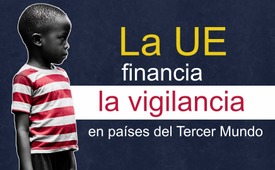 La UE financia la vigilancia en los países del Tercer Mundo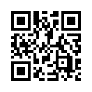 La Unión Europea financia la manipulación de la opinión, la censura y la vigilancia de la población en los países del Tercer Mundo. Vea en este programa hasta qué punto esto ya ha tenido lugar.La Unión Europea financia la manipulación de la opinión, la censura y la vigilancia de la población en decenas de países del Tercer Mundo.Según el informe, la UE financia un proyecto de la organización "Search for Common Ground" en Nigeria, en el que se forma a informadores y se les planta en las aldeas para rastrear las opiniones críticas contra el gobierno.También se utilizan personas influyentes en las redes sociales para manipular las opiniones en Internet. En Nigeria ya se han destapado y enjuiciado 55.000 casos de desinformación.Pero no sólo la UE financia este proyecto, sino también organizaciones como Microsoft, BP, Mastercard, el Banco Mundial, la Open Society Initiative de George Soros y la agencia estadounidense multimillonaria USAID (=Agencia de Estados Unidos para el Desarrollo Internacional). Esta última, a su vez, está implicada de forma demostrable en numerosos intentos de desestabilizar gobiernos y manipular elecciones en todo el mundo, como en Ucrania. Por lo tanto, está muy claro que la UE está haciendo caso omiso de sus propios valores y objetivos, repetidamente proclamados a bombo y platillo, como el respeto de la dignidad humana, la democracia y la libertad, y en su lugar se está convirtiendo en un títere para establecer un Estado de vigilancia totalitario a escala mundial.de mf.Fuentes:Finanzielle Unterstützung Organisationen:
https://www.sfcg.org/funding-partners/
https://www.sfcg.org/we-gital-heroes-youth-in-digital-peacebuilding/

EU finanziertes Projekt in Nigeria:
https://norberthaering.de/propaganda-zensur/africa-search-common-ground/
https://globalsentinelng.com/how-we-debunked-over-55000-false-information-on-covid-19-search/

USAID: https://de.wikipedia.org/wiki/United_States_Agency_for_International_Development
https://www.europe-direct.de/eu-im-ueberblick/werte-und-ziele/Kla.TV – Las otras noticias ... libre – independiente – no censurada ...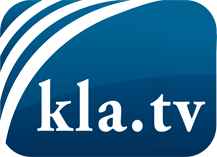 lo que los medios de comunicación no deberían omitir ...poco escuchado – del pueblo para el pueblo ...cada viernes emisiones a las 19:45 horas en www.kla.tv/es¡Vale la pena seguir adelante!Para obtener una suscripción gratuita con noticias mensuales
por correo electrónico, suscríbase a: www.kla.tv/abo-esAviso de seguridad:Lamentablemente, las voces discrepantes siguen siendo censuradas y reprimidas. Mientras no informemos según los intereses e ideologías de la prensa del sistema, debemos esperar siempre que se busquen pretextos para bloquear o perjudicar a Kla.TV.Por lo tanto, ¡conéctese hoy con independencia de Internet!
Haga clic aquí: www.kla.tv/vernetzung&lang=esLicencia:    Licencia Creative Commons con atribución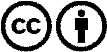 ¡Se desea la distribución y reprocesamiento con atribución! Sin embargo, el material no puede presentarse fuera de contexto.
Con las instituciones financiadas con dinero público está prohibido el uso sin consulta.Las infracciones pueden ser perseguidas.